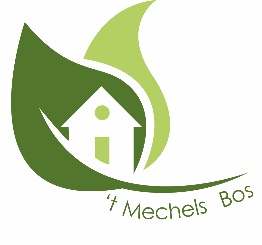 
	INSCHRIJVINGSFORMULIER_    
vakantie-assistent gezinsvakanties_
	INSCHRIJVINGSFORMULIER_    
vakantie-assistent gezinsvakanties_
	INSCHRIJVINGSFORMULIER_    
vakantie-assistent gezinsvakanties_
	INSCHRIJVINGSFORMULIER_    
vakantie-assistent gezinsvakanties_Naam: 
            
Naam: 
            
Naam: 
            
Naam: 
            
Geboortedatum: 	
      /         /           	Geboorteplaats:
	     						Geboorteplaats:
	     					Man: 	
Vrouw: 	Adres:  
     
           Adres:  
     
           Adres:  
     
           Rijksregisternummer:  
     
GSM: 	     
GSM: 	     
GSM: 	     
GSM: 	     E-mail: 	      E-mail: 	      E-mail: 	      E-mail: 	      Bankrekeningnummer (IBAN):                   Bankrekeningnummer (IBAN):                   Bankrekeningnummer (IBAN):                   Bankrekeningnummer (IBAN):                   Gedane/lopende Studies: 	
     
     
     Gedane/lopende Studies: 	
     
     
     Hobby’s / interesses: 	
     
     
     Hobby’s / interesses: 	
     
     
     Beroep: 	
     
     
     Beroep: 	
     
     
     Relevante ervaringen (stages, beroep,… ):  
     
     
     Relevante ervaringen (stages, beroep,… ):  
     
     
     Mijn sterke kanten zijn:	
     
     
     Mijn sterke kanten zijn:	
     
     
     Hoe heb je ons leren kennen?
     
     
     Hoe heb je ons leren kennen?
     
     
     
Ik kan me vrij maken:
 alle schoolvakantieperiodes			
 sommige schoolvakantieperiodes:											 kerstvakantie     	 paasvakantie	 zomervakantie	 herfstvakantie
Toelichting: 	
     
     	
Ik kan me vrij maken:
 alle schoolvakantieperiodes			
 sommige schoolvakantieperiodes:											 kerstvakantie     	 paasvakantie	 zomervakantie	 herfstvakantie
Toelichting: 	
     
     	
Ik kan me vrij maken:
 alle schoolvakantieperiodes			
 sommige schoolvakantieperiodes:											 kerstvakantie     	 paasvakantie	 zomervakantie	 herfstvakantie
Toelichting: 	
     
     	
Ik kan me vrij maken:
 alle schoolvakantieperiodes			
 sommige schoolvakantieperiodes:											 kerstvakantie     	 paasvakantie	 zomervakantie	 herfstvakantie
Toelichting: 	
     
     	
Opmerkingen (dieet, vegetarisch, halal, voedselallergieën,…): 
     
     
Opmerkingen (dieet, vegetarisch, halal, voedselallergieën,…): 
     
     
Opmerkingen (dieet, vegetarisch, halal, voedselallergieën,…): 
     
     
Opmerkingen (dieet, vegetarisch, halal, voedselallergieën,…): 
     
     Ingevuld op:      /        /       Ingevuld op:      /        /       Ingevuld op:      /        /       Ingevuld op:      /        /       